E sta vivienda está: 	 Ocupada por el dueño 	 Alquilada, soy el propietario*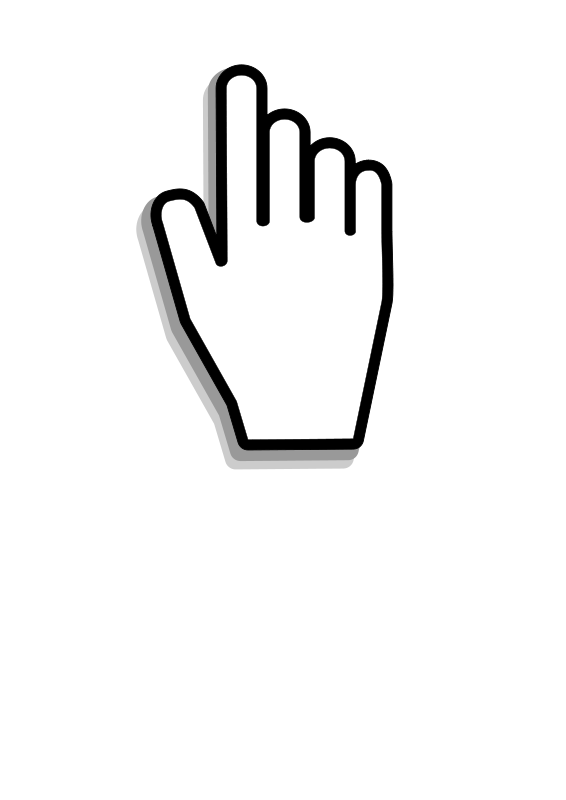 This home is 	Owner occupied 	A rental property I own *Si la vivienda es una propiedad alquilada y el dueño o administrador recibe el beneficio directamente, se requiere un fomulario W-9 completo, exacto y verificable. Visite www.energytrust.org/ w9.Domicilio de la obra	Ciudad	 Estado	 Código postalSite address	City	 State 	ZipDirección postal (si no es la misma de la obra)	Ciudad	 Estado	 Código postalMailing address	City	 State 	ZipTeléfono principal 	 Particular  Trabajo  Celular 	Otro teléfono 	 Particular  Trabajo  CelularPrimary phone 	Home 	Work 	Cell 	Other phone 	Home 	Work 	CellElectricidad 	 PGE	 Pacific Power	 Otro     	Servicio de gas: 	 NW Natural	 Cascade Natural Gas	 Avista 	 Otro     	Términos y condiciones SOLICITUD: Esta solicitud se debe llenar por completo, verazmente y con exactitud.  Es recomendable que los clientes guarden una copia de esta solicitud y los documentos adjuntos que se presentaron a Energy Trust según este programa.  Energy Trust no será responsable por la pérdida de los documentos relacionados con esta solicitud. Energy Trust debe recibir las solicitudes a más tardar a los 60 días de la fecha de instalación.  Las ofertas de incentivo dependen de la disponibilidad de fondos y pueden cambiar. Los montos de los incentivos son válidos para instalaciones hechas hasta el 31 de diciembre de 2021. Los incentivos se pagarán después de que el trabajo pase la verificación de calidad de mano de obra.  Por favor espere de cuatro a seis semanas para la tramitación del incentivo.ELEGIBILIDAD: Los incentivos están disponibles para clientes que son: (i) Clientes de servicios de electricidad para viviendas de Oregón con PGE o Pacific Power, (ii) clientes de servicios de gas natural para viviendas de Oregón con NW Natural, Cascade Natural Gas o Avista o (iii) clientes del servicio de gas NW Natural para viviendas de Washington.  Los incentivos para ahorrar energía que reduce el costo de la calefacción de la vivienda están a disposición de clientes de PGE y Pacific Power que usan electricidad para la calefacción y para clientes de NW Natural, Cascade Natural Gas y Avista que usan gas natural para la calefacción. Energy Trust es el único responsable de la determinación final de elegibilidad.PRODUCTOS ELEGIBLES: Los productos deben cumplir con las especificaciones de eficiencia energética de Energy Trust.  Estas especificaciones se encuentran en la web en http://energytrust.org/commercial y están sujetas a cambios. Si tiene dudas con respecto a las especificaciones, por favor llame a Energy Trust antes de seguir adelante.VERIFICACIÓN DE CALIDAD DE LA MANO DE OBRA: El cliente verificará que las medidas de ahorro de energía instaladas cumplen con los requisitos del programa y las especificaciones de Energy Trust of Oregon. Las temperaturas ambientales externas pueden afectar este proceso de verificación. Asimismo, se podría elegir la vivienda del cliente para realizar una visita de control de calidad después de la instalación. La verificación de la calidad del trabajo no implica ninguna garantía.PAGO: Energy Trust pagará los incentivos con prontitud después de: (i) completar las medidas de ahorro de energía, (ii) verificar las medidas y (iii) presentar esta solicitud completada con toda la información requerida adjunta.PRUEBA DE COMPRA: Los recibos adjuntos a esta solicitud deben mostrar la lista de todos los materiales comprados con la fecha de compra.MONTO DEL INCENTIVO: El monto del incentivo no puede ser mayor que el costo total de la instalación. Los incentivos para medidas de ahorro energético completadas y/o instaladas como se presentan en la documentación adjunta a esta solicitud se limitan a los montos indicados por Energy Trust.  Tales montos están sujetos a cambio. Energy Trust no pagará incentivos por productos recibidos como premios o recibidos debido a un reclamo de garantía, intercambio o al retiro de productos del mercado. Los productos deben ser de su propiedad y no pueden ser alquilados. Los montos actuales de los incentivos se indican en el siguiente sitio web: www.energytrust.org. Contacte a Energy Trust si tiene alguna pregunta.RESPONSABILIDAD IMPOSITIVA: Energy Trust no es responsable de ninguna carga tributaria que se le imponga al cliente como resultado del pago de incentivos o de obtener financiamiento. Energy Trust no brinda asesoramiento en cuanto a impuestos y ninguna comunicación de Energy Trust tiene el propósito ni ha sido redactada para que se use con el fin de evadir sanciones tributarias ni se puede usar para evitar multas según el código del IRS. MATERIALES EN FACSÍMIL O ESCANEADOS: LA TRANSMISIÓN PÓR FAX de cualquier documento original firmado, y su retransmisión por fax, equivalen a presentar el documento original firmado. Los documentos escaneados enviados a Energy Trust como adjunto por correo electrónico equivalen a entregas de  originales firmados.  Cuando Energy Trust lo solicite, el Cliente presentará los documentos originales para confirmar los documentos escaneados o enviados por fax.CÓDIGOS DE SEGURIDAD Y DE CONSTRUCCIÓN:  El cliente declara que: (i) todos los productos instalados y el trabajo llevado a cabo cumplen con todos los códigos de seguridad, de construcción y ambientales federales, estatales y locales, (ii) todos los productos figuran en listas de UL, y si corresponde, han sido instalados conforme a las instrucciones del fabricante.NO CONSTITUYE ENDOSO: Energy Trust no endosa a ningún fabricante, contratista o producto específico. El hecho de que aparezcan en esta solicitud los nombres de fabricantes, contratistas, productos o sistemas no constituye un endoso. El hecho de que fabricantes, contratistas, productos o sistemas no estén mencionados no implica de ninguna manera que no sean adecuados ni que sean defectuosos.DERECHOS DE PROPIEDAD: El cliente declara que tiene derecho a completar y/o instalar las medidas de ahorro energético en la propiedad donde se implementen esas medidas, y que se ha obtenido el consentimiento del dueño, si este fuera necesario.ACCESO Y EVALUACIÓN: Energy Trust y/o sus representantes pueden solicitar acceso al sitio donde se hayan instalado o completado las medidas de ahorro energético y puede revisar y evaluar el proyecto durante la obra y después de que se complete. El cliente acepta dar acceso razonable a la propiedad para los propósitos descritos aquí.EXONERACIÓN DE RESPONSABILIDAD/DESCARGO DE RESPONSABILIDAD: El cliente entiende que, aunque Energy Trust posiblemente le pague un incentivo, esta no supervisa las obras del cliente, y no es responsable ni de que se complete correctamente el trabajo ni del buen funcionamiento de los productos adquiridos. Energy Trust simplemente brinda los fondos para ayudar al cliente a implementar medias de ahorro de energía. El cliente acepta el riesgo de pérdidas o daños que pueda sufrir con respecto a la instalación de las medidas. Energy Trust no garantiza ningún resultado específico de ahorros energéticos al aprobar la solicitud ni con ninguna otra acción.Revelación de información sobre consumo energético: El cliente autoriza a Energy Trust a acceder a la información de consumo de energía de la obra donde se han completado o instalado las medidas de ahorro energético, mediante acceso a su cuenta de electricidad, de gas natural y de uso del termostato en la dirección física del proyecto.  El cliente se compromete a brindar a Energy Trust cualquier ayuda razonable para obtener dicha información.Revelación de información: El cliente acepta que Energy Trust puede incluir el nombre del cliente, los servicios de Energy Trust y los ahorros energéticos resultantes en informes y otra documentación presentada a Energy Trust, su Junta Directiva, el Oregon Public Utility Commission, el Departamento de Energía de Oregón, a Oregon Housing, and Community Services y/o a la Legislatura de Oregón. Energy Trust tratará toda otra información recopilada como confidencial y presentará tales informes solo como datos agregados. Información del clienteCustomer InformationInformación sobre los serviciosUtility InformationInformación del sitioSite InformationInformación del sitioSite InformationInformación del sitioSite InformationInformación del sitioSite InformationInformación del sitioSite InformationInformación del sitioSite InformationInformación del sitioSite InformationInformación del sitioSite InformationInformación del sitioSite InformationInformación del sitioSite InformationInformación del sitioSite InformationInformación del sitioSite InformationInformación del sitioSite InformationInformación del sitioSite InformationInformación del sitioSite InformationInformación del sitioSite InformationInformación del sitioSite InformationAño en que fue construida:Year builtAño en que fue construida:Year builtAño en que fue construida:Year builtAño en que fue construida:Year builtSuperficie en pies cuadrados:Square feetSuperficie en pies cuadrados:Square feetSuperficie en pies cuadrados:Square feetCantidad de pisos:Number of levelsCantidad de pisos:Number of levelsCantidad de pisos:Number of levelsCantidad de pisos:Number of levelsSistema de calefacción principal (marque uno)Primary heating systemSistema de calefacción principal (marque uno)Primary heating systemSistema de calefacción principal (marque uno)Primary heating system Calefacción eléctrica 
Electric furnace Zócalo eléctrico (calefacción radiante infrarroja)
Electric baseboard Bomba de calor con conductos
Ducted Heat Pump Calefacción eléctrica 
Electric furnace Zócalo eléctrico (calefacción radiante infrarroja)
Electric baseboard Bomba de calor con conductos
Ducted Heat Pump Calefacción eléctrica 
Electric furnace Zócalo eléctrico (calefacción radiante infrarroja)
Electric baseboard Bomba de calor con conductos
Ducted Heat Pump Calefacción eléctrica 
Electric furnace Zócalo eléctrico (calefacción radiante infrarroja)
Electric baseboard Bomba de calor con conductos
Ducted Heat Pump Calefacción eléctrica 
Electric furnace Zócalo eléctrico (calefacción radiante infrarroja)
Electric baseboard Bomba de calor con conductos
Ducted Heat Pump Bomba de calor sin conductos
Ductless heat pump Calefacción de gas
Gas furnace Chimenea de gas
Gas fireplace Bomba de calor sin conductos
Ductless heat pump Calefacción de gas
Gas furnace Chimenea de gas
Gas fireplace Bomba de calor sin conductos
Ductless heat pump Calefacción de gas
Gas furnace Chimenea de gas
Gas fireplace Bomba de calor sin conductos
Ductless heat pump Calefacción de gas
Gas furnace Chimenea de gas
Gas fireplace Bomba de calor sin conductos
Ductless heat pump Calefacción de gas
Gas furnace Chimenea de gas
Gas fireplace Bomba de calor sin conductos
Ductless heat pump Calefacción de gas
Gas furnace Chimenea de gas
Gas fireplace Leña
Wood Propano
Propane Otro      	
Other Leña
Wood Propano
Propane Otro      	
Other Leña
Wood Propano
Propane Otro      	
OtherFuente de energía para calentar agua Water heating fuelFuente de energía para calentar agua Water heating fuelFuente de energía para calentar agua Water heating fuelFuente de energía para calentar agua Water heating fuelFuente de energía para calentar agua Water heating fuel Electricidad
Electricity Electricidad
Electricity Electricidad
Electricity Electricidad
Electricity Electricidad
Electricity Gas natural
Natural gas  Gas natural
Natural gas  Gas natural
Natural gas  Gas natural
Natural gas  Propano
Propane Propano
Propane Propano
PropaneCimientos/SótanoFoundation/ basementCimientos/SótanoFoundation/ basement Combinación de garaje y sótano
Garage/basement combo Sótano de poca altura con barrera contra el vapor
Crawlspace w/ vapor barrier Combinación de garaje y sótano
Garage/basement combo Sótano de poca altura con barrera contra el vapor
Crawlspace w/ vapor barrier Combinación de garaje y sótano
Garage/basement combo Sótano de poca altura con barrera contra el vapor
Crawlspace w/ vapor barrier Combinación de garaje y sótano
Garage/basement combo Sótano de poca altura con barrera contra el vapor
Crawlspace w/ vapor barrier Combinación de garaje y sótano
Garage/basement combo Sótano de poca altura con barrera contra el vapor
Crawlspace w/ vapor barrier Combinación de garaje y sótano
Garage/basement combo Sótano de poca altura con barrera contra el vapor
Crawlspace w/ vapor barrier Combinación de garaje y sótano
Garage/basement combo Sótano de poca altura con barrera contra el vapor
Crawlspace w/ vapor barrier Combinación de garaje y sótano
Garage/basement combo Sótano de poca altura con barrera contra el vapor
Crawlspace w/ vapor barrier Combinación de garaje y sótano
Garage/basement combo Sótano de poca altura con barrera contra el vapor
Crawlspace w/ vapor barrier Medio sótano
Half basement Sótano de poca altura
Crawlspace Medio sótano
Half basement Sótano de poca altura
Crawlspace Medio sótano
Half basement Sótano de poca altura
Crawlspace Sótano completo
Full basement Placa de cemento en terreno aplanado
Slab on grade Sótano completo
Full basement Placa de cemento en terreno aplanado
Slab on grade Sótano completo
Full basement Placa de cemento en terreno aplanado
Slab on gradeTipo de vivienda(Oregón):Home Type Unifamiliar
Single-family Prefabricada
Manufactured Unifamiliar
Single-family Prefabricada
Manufactured Unifamiliar
Single-family Prefabricada
Manufactured Unifamiliar
Single-family Prefabricada
Manufactured Unifamiliar
Single-family Prefabricada
Manufactured Unifamiliar
Single-family Prefabricada
ManufacturedTipo de vivienda(Washington):Home TypeTipo de vivienda(Washington):Home Type Unifamiliar
Single-family Prefabricada
Manufactured Unifamiliar
Single-family Prefabricada
Manufactured Unifamiliar
Single-family Prefabricada
Manufactured Unifamiliar
Single-family Prefabricada
Manufactured Casa en una hilera de casas iguales
Rowhouse Casa adosada
Townhouse Casa en una hilera de casas iguales
Rowhouse Casa adosada
Townhouse Dúplex
Duplex Vivienda triple
Triplex Vivienda cuádruple
Fourplex  Dúplex
Duplex Vivienda triple
Triplex Vivienda cuádruple
Fourplex Nombre y firma del clienteCustomer Name and SignatureCon su firma, el cliente acepta los términos y condiciones de este formulario. El cliente le indica a Energy Trust que todas las medidas se han completado satisfactoriamente a la fecha de la firma que sigue, y que las facturas o la documentación de la obra adjuntas están completas y son exactas.  Si el cliente se identifica como el dueño de la propiedad o el arrendador que solicita el incentivo para una vivienda unifamiliar, este afirma que es el dueño de la propiedad pero que no vive allí. Para recibir incentivos, todo el trabajo debe cumplir con los requisitos del Manual de Especificaciones de vivienas residenciales (en inglés)	Firma del cliente 	Nombre completo (en letra de molde)	Fecha	Customer signature 	Full name 	Date	Correo electrónico (las actualizaciones de la situación de la solicitud se mandan por correo electrónico) 	Fecha de instalación	Email address (application status updates are sent via email) 	Install dateIncentivos de aislamiento para viviendas unifamiliares Para proyectos instalados por un profesional, presente su solicitud en línea o use el siguiente formulario Formulario 320C-WX. Las viviendas de Oregón deben ser calefaccionadas principalmente por PGE, Pacific Power, NW Natural, Cascade Natural Gas o Avista.  Las viviendas de Washington deben ser calefaccionadas principalmente por NW Natural.Insulation IncentiveIncentivos de aislamiento para viviendas unifamiliares Para proyectos instalados por un profesional, presente su solicitud en línea o use el siguiente formulario Formulario 320C-WX. Las viviendas de Oregón deben ser calefaccionadas principalmente por PGE, Pacific Power, NW Natural, Cascade Natural Gas o Avista.  Las viviendas de Washington deben ser calefaccionadas principalmente por NW Natural.Insulation IncentiveIncentivos de aislamiento para viviendas unifamiliares Para proyectos instalados por un profesional, presente su solicitud en línea o use el siguiente formulario Formulario 320C-WX. Las viviendas de Oregón deben ser calefaccionadas principalmente por PGE, Pacific Power, NW Natural, Cascade Natural Gas o Avista.  Las viviendas de Washington deben ser calefaccionadas principalmente por NW Natural.Insulation IncentiveIncentivos de aislamiento para viviendas unifamiliares Para proyectos instalados por un profesional, presente su solicitud en línea o use el siguiente formulario Formulario 320C-WX. Las viviendas de Oregón deben ser calefaccionadas principalmente por PGE, Pacific Power, NW Natural, Cascade Natural Gas o Avista.  Las viviendas de Washington deben ser calefaccionadas principalmente por NW Natural.Insulation IncentiveIncentivos de aislamiento para viviendas unifamiliares Para proyectos instalados por un profesional, presente su solicitud en línea o use el siguiente formulario Formulario 320C-WX. Las viviendas de Oregón deben ser calefaccionadas principalmente por PGE, Pacific Power, NW Natural, Cascade Natural Gas o Avista.  Las viviendas de Washington deben ser calefaccionadas principalmente por NW Natural.Insulation IncentiveIncentivos de aislamiento para viviendas unifamiliares Para proyectos instalados por un profesional, presente su solicitud en línea o use el siguiente formulario Formulario 320C-WX. Las viviendas de Oregón deben ser calefaccionadas principalmente por PGE, Pacific Power, NW Natural, Cascade Natural Gas o Avista.  Las viviendas de Washington deben ser calefaccionadas principalmente por NW Natural.Insulation IncentiveIncentivos de aislamiento para viviendas unifamiliares Para proyectos instalados por un profesional, presente su solicitud en línea o use el siguiente formulario Formulario 320C-WX. Las viviendas de Oregón deben ser calefaccionadas principalmente por PGE, Pacific Power, NW Natural, Cascade Natural Gas o Avista.  Las viviendas de Washington deben ser calefaccionadas principalmente por NW Natural.Insulation IncentiveIncentivos de aislamiento para viviendas unifamiliares Para proyectos instalados por un profesional, presente su solicitud en línea o use el siguiente formulario Formulario 320C-WX. Las viviendas de Oregón deben ser calefaccionadas principalmente por PGE, Pacific Power, NW Natural, Cascade Natural Gas o Avista.  Las viviendas de Washington deben ser calefaccionadas principalmente por NW Natural.Insulation IncentiveIncentivos de aislamiento para viviendas unifamiliares Para proyectos instalados por un profesional, presente su solicitud en línea o use el siguiente formulario Formulario 320C-WX. Las viviendas de Oregón deben ser calefaccionadas principalmente por PGE, Pacific Power, NW Natural, Cascade Natural Gas o Avista.  Las viviendas de Washington deben ser calefaccionadas principalmente por NW Natural.Insulation IncentiveIncentivos de aislamiento para viviendas unifamiliares Para proyectos instalados por un profesional, presente su solicitud en línea o use el siguiente formulario Formulario 320C-WX. Las viviendas de Oregón deben ser calefaccionadas principalmente por PGE, Pacific Power, NW Natural, Cascade Natural Gas o Avista.  Las viviendas de Washington deben ser calefaccionadas principalmente por NW Natural.Insulation IncentiveIncentivos de aislamiento para viviendas unifamiliares Para proyectos instalados por un profesional, presente su solicitud en línea o use el siguiente formulario Formulario 320C-WX. Las viviendas de Oregón deben ser calefaccionadas principalmente por PGE, Pacific Power, NW Natural, Cascade Natural Gas o Avista.  Las viviendas de Washington deben ser calefaccionadas principalmente por NW Natural.Insulation IncentiveHay incentivos con montos más elevados para la instalación de aislamiento de ático, paredes y pisos para habitantes de Oregón que califiquen para Ahorros a su Alcance. Visite https://www.energytrust.org/incentives/el-ahorro-a-su-alcance/ para mas detallesHay incentivos con montos más elevados para la instalación de aislamiento de ático, paredes y pisos para habitantes de Oregón que califiquen para Ahorros a su Alcance. Visite https://www.energytrust.org/incentives/el-ahorro-a-su-alcance/ para mas detallesHay incentivos con montos más elevados para la instalación de aislamiento de ático, paredes y pisos para habitantes de Oregón que califiquen para Ahorros a su Alcance. Visite https://www.energytrust.org/incentives/el-ahorro-a-su-alcance/ para mas detallesHay incentivos con montos más elevados para la instalación de aislamiento de ático, paredes y pisos para habitantes de Oregón que califiquen para Ahorros a su Alcance. Visite https://www.energytrust.org/incentives/el-ahorro-a-su-alcance/ para mas detallesHay incentivos con montos más elevados para la instalación de aislamiento de ático, paredes y pisos para habitantes de Oregón que califiquen para Ahorros a su Alcance. Visite https://www.energytrust.org/incentives/el-ahorro-a-su-alcance/ para mas detallesHay incentivos con montos más elevados para la instalación de aislamiento de ático, paredes y pisos para habitantes de Oregón que califiquen para Ahorros a su Alcance. Visite https://www.energytrust.org/incentives/el-ahorro-a-su-alcance/ para mas detallesHay incentivos con montos más elevados para la instalación de aislamiento de ático, paredes y pisos para habitantes de Oregón que califiquen para Ahorros a su Alcance. Visite https://www.energytrust.org/incentives/el-ahorro-a-su-alcance/ para mas detallesHay incentivos con montos más elevados para la instalación de aislamiento de ático, paredes y pisos para habitantes de Oregón que califiquen para Ahorros a su Alcance. Visite https://www.energytrust.org/incentives/el-ahorro-a-su-alcance/ para mas detallesHay incentivos con montos más elevados para la instalación de aislamiento de ático, paredes y pisos para habitantes de Oregón que califiquen para Ahorros a su Alcance. Visite https://www.energytrust.org/incentives/el-ahorro-a-su-alcance/ para mas detallesHay incentivos con montos más elevados para la instalación de aislamiento de ático, paredes y pisos para habitantes de Oregón que califiquen para Ahorros a su Alcance. Visite https://www.energytrust.org/incentives/el-ahorro-a-su-alcance/ para mas detallesHay incentivos con montos más elevados para la instalación de aislamiento de ático, paredes y pisos para habitantes de Oregón que califiquen para Ahorros a su Alcance. Visite https://www.energytrust.org/incentives/el-ahorro-a-su-alcance/ para mas detallesTipo de aislamiento1Insulation typeValor R máximo al comienzoMax beginning R-valueAislar hastaInsulate toCantidad instaladaQuantity installedValor R inicialBeginning R-valueValor R finalEnding R-value¿Se llenó la cavidad?Cavity filled?Costo instaladoInstalled costIncentivo por pie cuadradoIncentive per sq. ftIncentivo por pie cuadradoIncentive per sq. ftIncentivo por pie cuadradoIncentive per sq. ftTipo de aislamiento1Insulation typeValor R máximo al comienzoMax beginning R-valueAislar hastaInsulate toCantidad instaladaQuantity installedValor R inicialBeginning R-valueValor R finalEnding R-value¿Se llenó la cavidad?Cavity filled?Costo instaladoInstalled costOregónOregónWashingtonTipo de aislamiento1Insulation typeValor R máximo al comienzoMax beginning R-valueAislar hastaInsulate toCantidad instaladaQuantity installedValor R inicialBeginning R-valueValor R finalEnding R-value¿Se llenó la cavidad?Cavity filled?Costo instaladoInstalled costOcupada por el dueño Owner-occupied Vivienda alquiladaRental Todo tipo de residenciasAll Resident TypesMurete Cavidades Knee wall2x4R-4R-15 o llenar la cavidad      sq.ft. /pies cuadradosR-   R-   $     $.50$.75$1.25Murete CavidadesKnee wall2x6R-4R-21 o llenar la cavidad      sq.ft. /pies cuadradosR-   R-   $     $.50$.75$1.25El aislamiento del ático debe ser R-19 o más para que el aislamiento de murete sea elegible.El aislamiento del ático debe ser R-19 o más para que el aislamiento de murete sea elegible.El aislamiento del ático debe ser R-19 o más para que el aislamiento de murete sea elegible.El aislamiento del ático debe ser R-19 o más para que el aislamiento de murete sea elegible.El aislamiento del ático debe ser R-19 o más para que el aislamiento de murete sea elegible.El aislamiento del ático debe ser R-19 o más para que el aislamiento de murete sea elegible.El aislamiento del ático debe ser R-19 o más para que el aislamiento de murete sea elegible.El aislamiento del ático debe ser R-19 o más para que el aislamiento de murete sea elegible.El aislamiento del ático debe ser R-19 o más para que el aislamiento de murete sea elegible.El aislamiento del ático debe ser R-19 o más para que el aislamiento de murete sea elegible.El aislamiento del ático debe ser R-19 o más para que el aislamiento de murete sea elegible.ÁticoAtticR-18R-38      sq.ft. /pies cuadradosR-   R-   -$     $1.25$1.50$1.25PisoFloorR-11R-30 o llenar la cavidad      sq.ft. /pies cuadradosR-   R-   $     $.50$.75$1.25Todas las superficies de las paredes exteriores deben estar aisladas para calificar para el aislamiento de paredes.Todas las superficies de las paredes exteriores deben estar aisladas para calificar para el aislamiento de paredes.Todas las superficies de las paredes exteriores deben estar aisladas para calificar para el aislamiento de paredes.Todas las superficies de las paredes exteriores deben estar aisladas para calificar para el aislamiento de paredes.Todas las superficies de las paredes exteriores deben estar aisladas para calificar para el aislamiento de paredes.Todas las superficies de las paredes exteriores deben estar aisladas para calificar para el aislamiento de paredes.Todas las superficies de las paredes exteriores deben estar aisladas para calificar para el aislamiento de paredes.Todas las superficies de las paredes exteriores deben estar aisladas para calificar para el aislamiento de paredes.Todas las superficies de las paredes exteriores deben estar aisladas para calificar para el aislamiento de paredes.Todas las superficies de las paredes exteriores deben estar aisladas para calificar para el aislamiento de paredes.Todas las superficies de las paredes exteriores deben estar aisladas para calificar para el aislamiento de paredes.Incentivos de aislamiento para casas prefabricadas Para proyectos instalados por un profesional, aplique en linea (solo en ingles) o utilce Forumlario 320-WX-ES. Las viviendas de Oregón deben ser calefaccionadas principalmente por PGE, Pacific Power, NW Natural, Cascade Natural Gas o Avista. Las viviendas de Washington deben ser calefaccionadas principalmente por NW Natural.Insulation Incentives for Manufactured HomesIncentivos de aislamiento para casas prefabricadas Para proyectos instalados por un profesional, aplique en linea (solo en ingles) o utilce Forumlario 320-WX-ES. Las viviendas de Oregón deben ser calefaccionadas principalmente por PGE, Pacific Power, NW Natural, Cascade Natural Gas o Avista. Las viviendas de Washington deben ser calefaccionadas principalmente por NW Natural.Insulation Incentives for Manufactured HomesIncentivos de aislamiento para casas prefabricadas Para proyectos instalados por un profesional, aplique en linea (solo en ingles) o utilce Forumlario 320-WX-ES. Las viviendas de Oregón deben ser calefaccionadas principalmente por PGE, Pacific Power, NW Natural, Cascade Natural Gas o Avista. Las viviendas de Washington deben ser calefaccionadas principalmente por NW Natural.Insulation Incentives for Manufactured HomesIncentivos de aislamiento para casas prefabricadas Para proyectos instalados por un profesional, aplique en linea (solo en ingles) o utilce Forumlario 320-WX-ES. Las viviendas de Oregón deben ser calefaccionadas principalmente por PGE, Pacific Power, NW Natural, Cascade Natural Gas o Avista. Las viviendas de Washington deben ser calefaccionadas principalmente por NW Natural.Insulation Incentives for Manufactured HomesIncentivos de aislamiento para casas prefabricadas Para proyectos instalados por un profesional, aplique en linea (solo en ingles) o utilce Forumlario 320-WX-ES. Las viviendas de Oregón deben ser calefaccionadas principalmente por PGE, Pacific Power, NW Natural, Cascade Natural Gas o Avista. Las viviendas de Washington deben ser calefaccionadas principalmente por NW Natural.Insulation Incentives for Manufactured HomesIncentivos de aislamiento para casas prefabricadas Para proyectos instalados por un profesional, aplique en linea (solo en ingles) o utilce Forumlario 320-WX-ES. Las viviendas de Oregón deben ser calefaccionadas principalmente por PGE, Pacific Power, NW Natural, Cascade Natural Gas o Avista. Las viviendas de Washington deben ser calefaccionadas principalmente por NW Natural.Insulation Incentives for Manufactured HomesIncentivos de aislamiento para casas prefabricadas Para proyectos instalados por un profesional, aplique en linea (solo en ingles) o utilce Forumlario 320-WX-ES. Las viviendas de Oregón deben ser calefaccionadas principalmente por PGE, Pacific Power, NW Natural, Cascade Natural Gas o Avista. Las viviendas de Washington deben ser calefaccionadas principalmente por NW Natural.Insulation Incentives for Manufactured HomesIncentivos de aislamiento para casas prefabricadas Para proyectos instalados por un profesional, aplique en linea (solo en ingles) o utilce Forumlario 320-WX-ES. Las viviendas de Oregón deben ser calefaccionadas principalmente por PGE, Pacific Power, NW Natural, Cascade Natural Gas o Avista. Las viviendas de Washington deben ser calefaccionadas principalmente por NW Natural.Insulation Incentives for Manufactured HomesIncentivos de aislamiento para casas prefabricadas Para proyectos instalados por un profesional, aplique en linea (solo en ingles) o utilce Forumlario 320-WX-ES. Las viviendas de Oregón deben ser calefaccionadas principalmente por PGE, Pacific Power, NW Natural, Cascade Natural Gas o Avista. Las viviendas de Washington deben ser calefaccionadas principalmente por NW Natural.Insulation Incentives for Manufactured HomesIncentivos de aislamiento para casas prefabricadas Para proyectos instalados por un profesional, aplique en linea (solo en ingles) o utilce Forumlario 320-WX-ES. Las viviendas de Oregón deben ser calefaccionadas principalmente por PGE, Pacific Power, NW Natural, Cascade Natural Gas o Avista. Las viviendas de Washington deben ser calefaccionadas principalmente por NW Natural.Insulation Incentives for Manufactured HomesIncentivos de aislamiento para casas prefabricadas Para proyectos instalados por un profesional, aplique en linea (solo en ingles) o utilce Forumlario 320-WX-ES. Las viviendas de Oregón deben ser calefaccionadas principalmente por PGE, Pacific Power, NW Natural, Cascade Natural Gas o Avista. Las viviendas de Washington deben ser calefaccionadas principalmente por NW Natural.Insulation Incentives for Manufactured HomesHay incentivos con montos más elevados para la instalación de aislamiento de ático, paredes y pisos para habitantes de Oregón que califiquen para Ahorros a su Alcance. Visite https://www.energytrust.org/incentives/el-ahorro-a-su-alcance/ para mas detallesHay incentivos con montos más elevados para la instalación de aislamiento de ático, paredes y pisos para habitantes de Oregón que califiquen para Ahorros a su Alcance. Visite https://www.energytrust.org/incentives/el-ahorro-a-su-alcance/ para mas detallesHay incentivos con montos más elevados para la instalación de aislamiento de ático, paredes y pisos para habitantes de Oregón que califiquen para Ahorros a su Alcance. Visite https://www.energytrust.org/incentives/el-ahorro-a-su-alcance/ para mas detallesHay incentivos con montos más elevados para la instalación de aislamiento de ático, paredes y pisos para habitantes de Oregón que califiquen para Ahorros a su Alcance. Visite https://www.energytrust.org/incentives/el-ahorro-a-su-alcance/ para mas detallesHay incentivos con montos más elevados para la instalación de aislamiento de ático, paredes y pisos para habitantes de Oregón que califiquen para Ahorros a su Alcance. Visite https://www.energytrust.org/incentives/el-ahorro-a-su-alcance/ para mas detallesHay incentivos con montos más elevados para la instalación de aislamiento de ático, paredes y pisos para habitantes de Oregón que califiquen para Ahorros a su Alcance. Visite https://www.energytrust.org/incentives/el-ahorro-a-su-alcance/ para mas detallesHay incentivos con montos más elevados para la instalación de aislamiento de ático, paredes y pisos para habitantes de Oregón que califiquen para Ahorros a su Alcance. Visite https://www.energytrust.org/incentives/el-ahorro-a-su-alcance/ para mas detallesHay incentivos con montos más elevados para la instalación de aislamiento de ático, paredes y pisos para habitantes de Oregón que califiquen para Ahorros a su Alcance. Visite https://www.energytrust.org/incentives/el-ahorro-a-su-alcance/ para mas detallesHay incentivos con montos más elevados para la instalación de aislamiento de ático, paredes y pisos para habitantes de Oregón que califiquen para Ahorros a su Alcance. Visite https://www.energytrust.org/incentives/el-ahorro-a-su-alcance/ para mas detallesHay incentivos con montos más elevados para la instalación de aislamiento de ático, paredes y pisos para habitantes de Oregón que califiquen para Ahorros a su Alcance. Visite https://www.energytrust.org/incentives/el-ahorro-a-su-alcance/ para mas detallesHay incentivos con montos más elevados para la instalación de aislamiento de ático, paredes y pisos para habitantes de Oregón que califiquen para Ahorros a su Alcance. Visite https://www.energytrust.org/incentives/el-ahorro-a-su-alcance/ para mas detallesTipo de aislamiento Insulation typeValor R máximo al comienzoMaxMax beginning R-valueAislarhasta:Insulate toCantidad instaladaQuantity InstalledValor RInicialBeginning R-valueValor RFinal Ending R-value¿Se llenóla cavidad?Cavity filled?Costo instaladoInstalled costIncentivo por sq.ft. (pie cuadrado)Incentive per sq. ftIncentivo por sq.ft. (pie cuadrado)Incentive per sq. ftIncentivo por sq.ft. (pie cuadrado)Incentive per sq. ftTipo de aislamiento Insulation typeValor R máximo al comienzoMaxMax beginning R-valueAislarhasta:Insulate toCantidad instaladaQuantity InstalledValor RInicialBeginning R-valueValor RFinal Ending R-value¿Se llenóla cavidad?Cavity filled?Costo instaladoInstalled costOregónOregónWashingtonTipo de aislamiento Insulation typeValor R máximo al comienzoMaxMax beginning R-valueAislarhasta:Insulate toCantidad instaladaQuantity InstalledValor RInicialBeginning R-valueValor RFinal Ending R-value¿Se llenóla cavidad?Cavity filled?Costo instaladoInstalled costOcupada por el dueño Owner-occupiedVivienda alquiladaRentalTodo tipo de residenciasAll Resident TypesAtticR-18R-30 o llenar la cavidador fill cavity      sq.ft.R-   R-   $     $1.25$1.50$1.25FloorR-11R-22 o llenar la cavidador fill cavity      sq.ft.R-   R-   $     $.50$.75$1.25Incentivo de termostato inteligente Las viviendas de Oregón deben ser calefaccionadas principalmente por PGE, Pacific Power, NW Natural, Cascade Natural Gas o Avista.  Las viviendas de Washington deben ser calefaccionadas principalmente por NW Natural.Smart Thermostat IncentiveIncentivo de termostato inteligente Las viviendas de Oregón deben ser calefaccionadas principalmente por PGE, Pacific Power, NW Natural, Cascade Natural Gas o Avista.  Las viviendas de Washington deben ser calefaccionadas principalmente por NW Natural.Smart Thermostat IncentiveIncentivo de termostato inteligente Las viviendas de Oregón deben ser calefaccionadas principalmente por PGE, Pacific Power, NW Natural, Cascade Natural Gas o Avista.  Las viviendas de Washington deben ser calefaccionadas principalmente por NW Natural.Smart Thermostat IncentiveIncentivo de termostato inteligente Las viviendas de Oregón deben ser calefaccionadas principalmente por PGE, Pacific Power, NW Natural, Cascade Natural Gas o Avista.  Las viviendas de Washington deben ser calefaccionadas principalmente por NW Natural.Smart Thermostat IncentiveIncentivo de termostato inteligente Las viviendas de Oregón deben ser calefaccionadas principalmente por PGE, Pacific Power, NW Natural, Cascade Natural Gas o Avista.  Las viviendas de Washington deben ser calefaccionadas principalmente por NW Natural.Smart Thermostat IncentiveIncentivo de termostato inteligente Las viviendas de Oregón deben ser calefaccionadas principalmente por PGE, Pacific Power, NW Natural, Cascade Natural Gas o Avista.  Las viviendas de Washington deben ser calefaccionadas principalmente por NW Natural.Smart Thermostat IncentiveTipo de mejoraUpgrade typeTipo de mejoraUpgrade typeRequisitosRequirementsRequisitosRequirementsMonto del incentivoIncentive AmountMonto del incentivoIncentive AmountTermostato inteligenteSmart ThermostatLa vivienda debe estar calefaccionada principalmente por una calefacción eléctrica o de gas o por una bomba de calor con conductos si está en Oregón. La vivienda debe estar calefaccionada principalmente por una calefacción de gas si está en Washington.  El termostato debe estar conectado al Internet con Wi-Fi y debe estar configurado con la ubicación de la vivienda. Visite www.energytrust.org/thermostat para ver modelos elegibles. No se puede combinar con otros incentivos de controles.La vivienda debe estar calefaccionada principalmente por una calefacción eléctrica o de gas o por una bomba de calor con conductos si está en Oregón. La vivienda debe estar calefaccionada principalmente por una calefacción de gas si está en Washington.  El termostato debe estar conectado al Internet con Wi-Fi y debe estar configurado con la ubicación de la vivienda. Visite www.energytrust.org/thermostat para ver modelos elegibles. No se puede combinar con otros incentivos de controles.La vivienda debe estar calefaccionada principalmente por una calefacción eléctrica o de gas o por una bomba de calor con conductos si está en Oregón. La vivienda debe estar calefaccionada principalmente por una calefacción de gas si está en Washington.  El termostato debe estar conectado al Internet con Wi-Fi y debe estar configurado con la ubicación de la vivienda. Visite www.energytrust.org/thermostat para ver modelos elegibles. No se puede combinar con otros incentivos de controles.$100TermostatoThermostatTermostatoThermostatFabricante:      ManufacturerCosto instalado $      Installed CostCosto instalado $      Installed CostCosto instalado $      Installed CostTermostatoThermostatTermostatoThermostatNombre del modelo:      Model NameN.° de modelo:      ModelN.° de modelo:      ModelN.° de modelo:      ModelListas de control para instalación por cuenta propiaInsulation Self-Install ChecklistsInsulListas de control para instalación por cuenta propiaInsulation Self-Install ChecklistsInsulListas de control para instalación por cuenta propiaInsulation Self-Install ChecklistsInsulListas de control para instalación por cuenta propiaInsulation Self-Install ChecklistsInsulEnergy Trust seleccionan al azar instalaciones realizadas por cuenta propia para verificar la calidad del trabajo.  Energy Trust se pondrá en contacto con los clientes para programar la verificación.  Estas listas de control son solamente guías de referencia.  Por favor consulte el Manual de Especificaciones en www.energytrust.org/manual para conocer más información y para aclaraciones. Las referencias a secciones específicas están marcadas en letra cursiva.Energy Trust seleccionan al azar instalaciones realizadas por cuenta propia para verificar la calidad del trabajo.  Energy Trust se pondrá en contacto con los clientes para programar la verificación.  Estas listas de control son solamente guías de referencia.  Por favor consulte el Manual de Especificaciones en www.energytrust.org/manual para conocer más información y para aclaraciones. Las referencias a secciones específicas están marcadas en letra cursiva.Energy Trust seleccionan al azar instalaciones realizadas por cuenta propia para verificar la calidad del trabajo.  Energy Trust se pondrá en contacto con los clientes para programar la verificación.  Estas listas de control son solamente guías de referencia.  Por favor consulte el Manual de Especificaciones en www.energytrust.org/manual para conocer más información y para aclaraciones. Las referencias a secciones específicas están marcadas en letra cursiva.Energy Trust seleccionan al azar instalaciones realizadas por cuenta propia para verificar la calidad del trabajo.  Energy Trust se pondrá en contacto con los clientes para programar la verificación.  Estas listas de control son solamente guías de referencia.  Por favor consulte el Manual de Especificaciones en www.energytrust.org/manual para conocer más información y para aclaraciones. Las referencias a secciones específicas están marcadas en letra cursiva.Listas de control para instalación de aislamiento de ático por cuenta propiaAttic Insulation Self-Install ChecklistListas de control para instalación de aislamiento de ático por cuenta propiaAttic Insulation Self-Install ChecklistListas de control para instalación de aislamiento de piso por cuenta propiaFloor Insulation Self-Install ChecklistListas de control para instalación de aislamiento de piso por cuenta propiaFloor Insulation Self-Install ChecklistDeterminar si hay zonas de almacenamiento o de contacto humano. IN 1.9.Determinar el propósito de los espacios acondicionados y la ubicación de los límites de aire y térmicos. UN 2.8.Instalar separadores en las aberturas de ventilación de aleros, aparatos que producen calor y chimeneas. AT 1.3 y 1.5Quitar basura del sótano de poca altura. UN 1.1.Se deben instalar barreras en los accesos interiores y donde el aislamiento está a distintos niveles para prevenir que el aislamiento suelto se caiga del ático. AT 1.4 y 1.10Determinar si hay zonas de almacenamiento o de contacto humano. IN 1.9.Los accesos desde el techo interior deben aislarse a un mínimo de R-30, y las puertas de acceso al murete se deben aislar a un mínimo de R-15. Los accesos interiores deben tener calafateo permanente. AT 1.10 y 2.6Verificar que haya ventilación pasiva adecuada. UN 1.2.Los accesos desde el techo interior deben aislarse a un mínimo de R-30, y las puertas de acceso al murete se deben aislar a un mínimo de R-15. Los accesos interiores deben tener calafateo permanente. AT 1.10 y 2.6Sellar todas las penetraciones del piso (plomería, cables, penetración de tubos y transiciones del piso). UN 1.4.Verificar que los tubos de extracción tengan aberturas completamente al exterior sin interrupciones. AT 1.6, 1.7 y 1.8 Asegurar que la cobertura del suelo es completa, contigua y está solapada correctamente. UN 1.3.Aislar tuberías de agua en el ático. AT 1.9.Asegurar la instalación de aislamiento del valor R correcto, que el aislamiento esté correctamente sostenido con materiales y sujetadores aprobados, y los soportes estén espaciados según el vano. UN 2.0-2.6 y Apéndice B, cuadros 1 a 4Aislar y calafatear el panel de acceso o las escaleras plegables. AT 1.10, 1.11, 1.12Asegurar la instalación de aislamiento del valor R correcto, que el aislamiento esté correctamente sostenido con materiales y sujetadores aprobados, y los soportes estén espaciados según el vano. UN 2.0-2.6 y Apéndice B, cuadros 1 a 4Aislar las paredes verticales y cubrirlas con barrera de aire, instalar obstrucción en el piso abajo del murete. AT 1.13.Verificar que el aislamiento está en contacto con el piso en toda su longitud. UN 2.0.Verificar el valor R y la condición del aislamiento instalado. Apéndice BVerificar que todas las barreras contra el vapor están de cara a la zona habitada. UN 2.8.Verificar que todas las barreras contra el vapor están de cara a la zona habitada. AT 2.0.Aislar tuberías de agua. UN 2.3.Las paredes verticales que separan el atico del interior son aisladas AT 1.13 and AT 2.6.Aislar a un nivel de R-25 y calafatear las puertas de acceso. UN 2.4.Verificar que las puertas de acceso al exterior se abren con facilidad, son impermeables y resistentes a alimañas. UN 2.5.Verificar que las paredes entre la zona habitada y el sótano de poca altura están aisladas a R-15. UN 2.8.Verificar que los tubos de extracción tengan aberturas completamente al exterior sin interrupciones. UN 2.5 y 2.6Las paredes verticales que separan los espacios de arrastre del interior están aisladas. UN 2.8